2 урок.Тема урока: «Танцевальные образы».Поклон.Разминка: шаги на полупальцах,  упражнение «Цапля», подскоки, галоп,прыжки на двух ногах,бег, со сгибанием голени назад, «змейка»,упражнения на восстановление дыхания.3.Танцевальные образы.Это чей же видим дом?
Кто же, кто хозяин в нём?
Здесь живёт лесной народ.
Он танцует и поёт.(Дети заучивают стихи, выполняют пружинку, руки на пояс).Зайчик быстрый скачет в поле.
Очень весело на воле.
Подражаем мы зайчишке,
Непоседы, ребятишки.(Дети заучивают стихи, выполняют прыжки, изображая зайчика).В этом домике на ёлке 
Жили-были два бельчонка. 
Жили дружно, не тужили,
И всё с танцами дружили.(Дети выполняют кружение на подскоке вправо на 1-8счета и влево на 1-8счета).«Танец веселых утят».https://hitmo.me/song/63900237Отработать танцевальные движения под счет и под музыку.Поклон.Задания для дистанционного обучения отделения                хореографического искусства эстетического образования.                      ПЛАН РАБОТЫ ПРЕПОДАВАТЕЛЯ                           Селивановой Н.В.               на период дистанционного обучения(разработан на основе действующих учебных программ, с учетом возможности дистанционного обучения).                                         2 класс.1 урок.Тема урока: «Партерная гимнастика».1.Поклон.2.Разминка.Ходьба на носках, на пятках, руки в стороны.Маршировка на месте и в движении.Бег «Змейкой».Упражнение  «Цапля».Упражнения, развивающие гибкость шеи: наклоны, повороты, круговые движения головой.Упражнения, развивающие эластичность плеча и предплечья, подвижность локтевого сустава: опускание и поднимание, круговые движения вовнутрь и наружу, отведение вперед и назад плеч и предплечий.Упражнения, развивающие подвижность лучезапястных суставов, эластичность мышц кисти: одновременное и последовательное сжимание и разжимание пальцев рук; сгибательные, разгибательные, вращательные движения кистями рук в локтевых суставах.Упражнения, развивающие подвижность позвоночника: сгибания и разгибания, наклоны, повороты вправо и влево, круговые движения, скручивания корпуса.Упражнения, развивающие подвижность коленных суставов: приседания, выпады, горизонтальные круговые движения коленями.Партерная гимнастика.Дети располагаются на полу на расстоянии вытянутых рук и ног. Упражнения выполняются в положении, разгружающем позвоночник: лежа на спине и животе при выпрямленных ногах, а также сидя с вытянутыми ногами вперед и стоя на коленях. Упражнения повторяются 6-8 раз. Упражнения на полу создают максимум условий сосредоточиться на мышечных ощущениях,  учат сознательно управлять мышцами, позволяют с наименьшей затратой энергии достичь сразу 3 цели: повысить гибкость суставов, улучшить эластичность мышц и связок, нарастить силу мышц.Упражнения, сидя на коврикеСидим на натянутых стопах (на пальцах), колени подняты наверх, руки на полу по бокам корпуса, спина подтянута.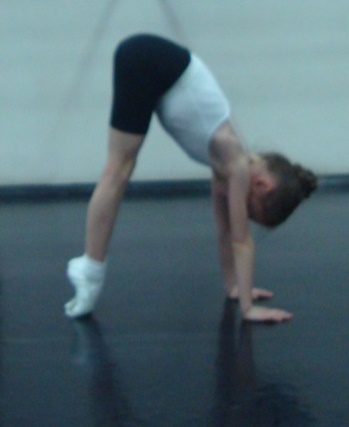  Из предыдущего положения переходим в «позу собаки» на пальцах. Перенести руки вперед, вытягивая ноги в коленях, поднимая таз наверх, тяжесть корпуса распределяем и на руки. Развиваем подъем. «Поза китайского божка»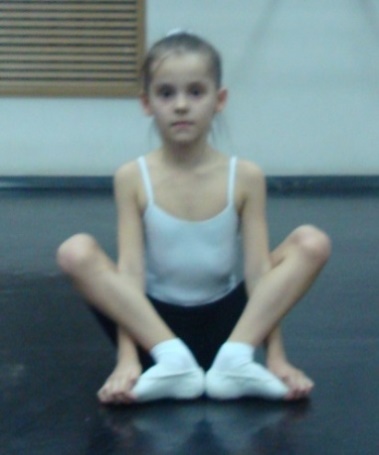 Сидим на конце ковра, ноги согнуты в коленях и подтянуты к груди. Локти за коленями, кисти рук и пальцы обхватывают плюсневые косточки ног и помогают развернуть стопы в I позицию. Спина совершенно ровная, подтянута. Способствует выработке выворотности и подвижности голени в коленном суставе, растягивает и укрепляет мышцы спины, особенно поясницы. «Складочка»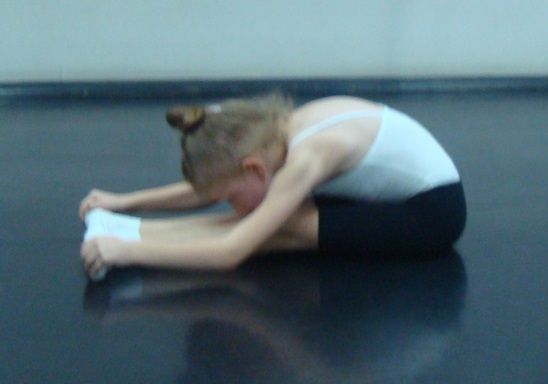 Продолжаем держать стопы руками, вытягиваем ноги в коленях, скользя по полу вперед при этом стопы, сохраняют выворотную I позицию. Грудью и подбородком прижимаясь плотно к ногам. Работа стоп по 6 позиции: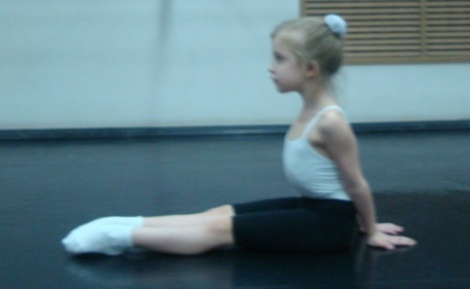 а) «Иголочка»: стопы вытянуты, пальцы ног касаются пола («уколоть пол»);б) «утюжок»: стопы «на себя»,сокращены пальцы ног направлены наверх, колени натянуты так, что пятки поднимаются на воздух;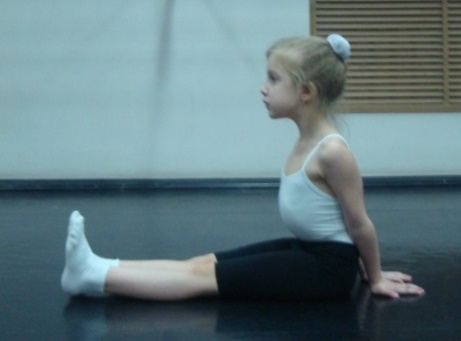 Работа стоп по I позиции:в) стопы в выворотном сокращенном состоянии, колени натянуты, мизинцы касаются пола;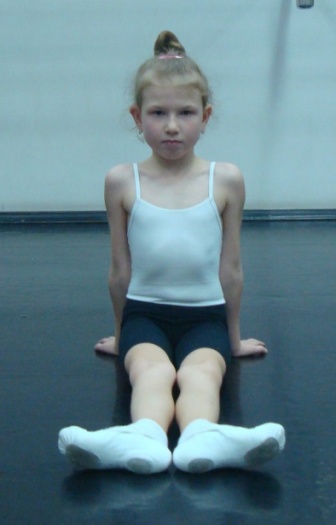 Сидя на «лягушке»: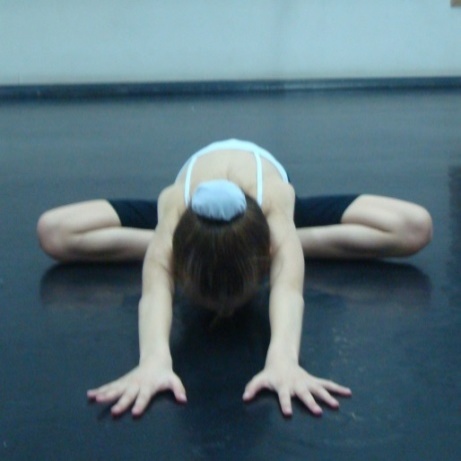 а) медленно наклоняем корпус вперед вниз с идеально ровной спиной, подбородок поднят, руки в замок за головой, локти отведены в стороны. Наклоняемся и задерживаем корпус в нижнем положении, не касаясь пола. Также медленно возвращаем корпус в исходное положение (повторяем неоднократно);б) в конце вытягиваем руки вперед, укладываем грудную клетку на ноги, подбородок на пол.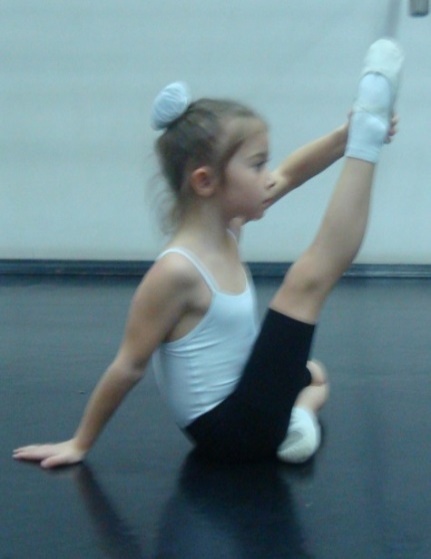  берем правую ногу левой рукой за пятку снизу и вытягиваем вперед наверх перед собой выворотно. Спина идеально прямая. Правая рука на коврике; берем правую ногу правой рукой за пятку снизу, вытягиваем ногу в сторону (чуть за плечо);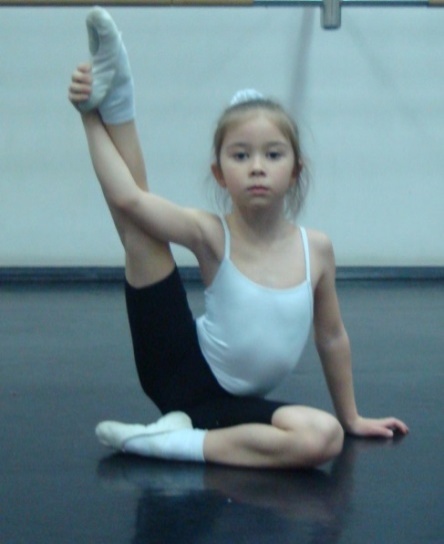 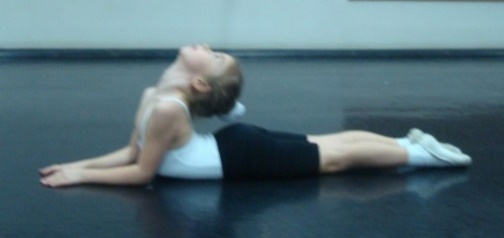  лежа на животе, собрать ноги назад вместе (поза змеи, «кобры»), прогнуться назад;из предыдущего положения, только согнуть колени, сделать «коробочку», «колечко»;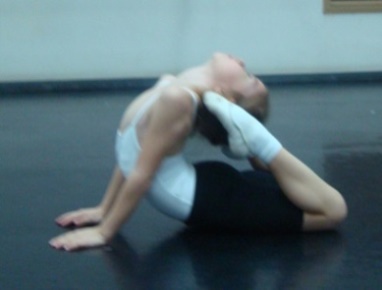 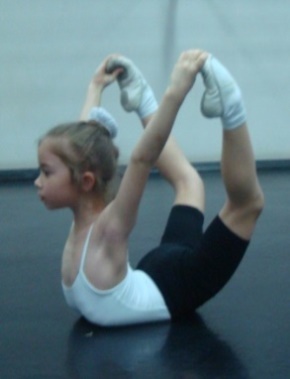  из предыдущего положения взяться руками за пальцы стоп, сделать «лодочку»;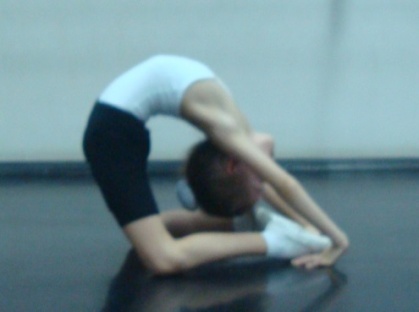  мостик, стоя на коленях.Упражнения для силы спины:а) лежа на животе, руки сзади в «замок». Поднять корпус от пола на 90° и задержать в этом положении несколько счетов (повторить 4-8 раз);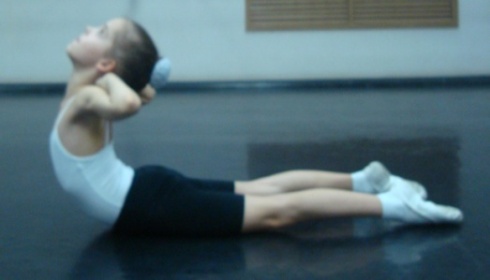 б) сделать предыдущее упражнение, руки «в замок» за головой. Собрать лопатки и отвести локти до предела.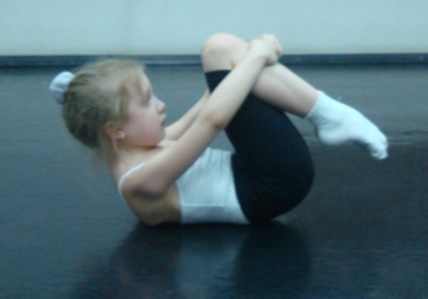  «Поплавок» или «ёжик» сворачивается в клубок, пряча живот.Упражнения для укрепления брюшного пресса: « велосипед».Упражнения на восстановление дыхания.Поклон.2 урок.Тема урока: « Танец «До-ре-ми» элементы современного  танца».1.Поклон.2.Разминка.   Упражнения по кругу:-танцевальный шаг с носка;- шаги на полупальцах, на пятках- шаги с высоким подниманием бедра, упражнение («цапля»).По диагонали:- подскоки;- бег со сгибанием ног назад;- галоп правым и левым боком;- шаг Польки.Упражнения на координацию движений:- упражнения для головы, рук, туловища;- танцевальные шаги: приставные шаги с хлопками вправо и влево;Элементы классического экзерсиса:- позиции ног (1;2;3;4;5;6)- позиции рук (подготовительная; 1; 2; 3);- упражнение «Качели».- releve по I, II и V позициям;- demi plie и grand plie по I и II позициям;- растяжка;прыжки:- temps saute в полувыворотной позиции, по I, II позициям;поджатые,-"мячики" прыжок на одной ноге, другая вперед выворотно на 30 градусов.3.Совершенствование танцевальных элементов современногоТанца «До-ре-ми»  (под счет, под музыку).https://zaycev.net/pages/87038/8703853.shtmlПоклон.Задания для дистанционного обучения отделения    хореографического искусства эстетического образования.                           ПЛАН РАБОТЫ ПРЕПОДАВАТЕЛЯ                              Селивановой Н.В.на период дистанционного обучения(разработан на основе действующих учебных программ, с учетом возможности дистанционного обучения).                                          3 класс.1урок.  Тема урока: «Элементы классического и народного танца».Экзерсис  /классический/Поклон /классический/.Разминка по кругу /танцевальный шаг, полупальцы, бег, галоп/.Плие /по 2 гранд плие по I, II, V, позициям.Батман тандю по 1;3 позициям.Прыжки «мячики», прыжки с разведением ног в стороны.Упражнения на растяжку.Упражнения на гибкость спины.Народный танец /русский/.Поклон.Простой шаг, переменный шаг вперед и назад.Гармошка.Переступание.Припадание. Полочка.Присядка, с вынесением ноги на каблук.Веревочка простая                         - с ковырялочкой                  - бег в поворотах по диагоналиСтилизованный русский танец "Русский перепляс".Поклон.2 урок.Тема урока: «Партерная гимнастика».1.Поклон.2.Разминка.Ходьба на носках, на пятках, руки в стороны.Маршировка на месте и в движении.Бег «Змейкой».Упражнение  «Цапля».Упражнения, развивающие гибкость шеи: наклоны, повороты, круговые движения головой.Упражнения, развивающие эластичность плеча и предплечья, подвижность локтевого сустава: опускание и поднимание, круговые движения вовнутрь и наружу, отведение вперед и назад плеч и предплечий.Упражнения, развивающие подвижность лучезапястных суставов, эластичность мышц кисти: одновременное и последовательное сжимание и разжимание пальцев рук; сгибательные, разгибательные, вращательные движения кистями рук в локтевых суставах.Упражнения, развивающие подвижность позвоночника: сгибания и разгибания, наклоны, повороты вправо и влево, круговые движения, скручивания корпуса.Упражнения, развивающие подвижность коленных суставов: приседания, выпады, горизонтальные круговые движения коленями.Партерная гимнастика.Дети располагаются на полу на расстоянии вытянутых рук и ног. Упражнения выполняются в положении, разгружающем позвоночник: лежа на спине и животе при выпрямленных ногах, а также сидя с вытянутыми ногами вперед и стоя на коленях. Упражнения повторяются 6-8 раз. Упражнения на полу создают максимум условий сосредоточиться на мышечных ощущениях,  учат сознательно управлять мышцами, позволяют с наименьшей затратой энергии достичь сразу 3 цели: повысить гибкость суставов, улучшить эластичность мышц и связок, нарастить силу мышц.Упражнения, сидя на коврикеСидим на натянутых стопах (на пальцах), колени подняты наверх, руки на полу по бокам корпуса, спина подтянута. Из предыдущего положения переходим в «позу собаки» на пальцах. Перенести руки вперед, вытягивая ноги в коленях, поднимая таз наверх, тяжесть корпуса распределяем и на руки. Развиваем подъем. «Поза китайского божка»Сидим на конце ковра, ноги согнуты в коленях и подтянуты к груди. Локти за коленями, кисти рук и пальцы обхватывают плюсневые косточки ног и помогают развернуть стопы в I позицию. Спина совершенно ровная, подтянута. Способствует выработке выворотности и подвижности голени в коленном суставе, растягивает и укрепляет мышцы спины, особенно поясницы. «Складочка»Продолжаем держать стопы руками, вытягиваем ноги в коленях, скользя по полу вперед при этом стопы, сохраняют выворотную I позицию. Грудью и подбородком прижимаясь плотно к ногам. Работа стоп по 6 позиции:а) «Иголочка»: стопы вытянуты, пальцы ног касаются пола («уколоть пол»);б) «утюжок»: стопы «на себя»,сокращены пальцы ног направлены наверх, колени натянуты так, что пятки поднимаются на воздух;Работа стоп по I позиции:в) стопы в выворотном сокращенном состоянии, колени натянуты, мизинцы касаются пола;Сидя на «лягушке»:а) медленно наклоняем корпус вперед вниз с идеально ровной спиной, подбородок поднят, руки в замок за головой, локти отведены в стороны. Наклоняемся и задерживаем корпус в нижнем положении, не касаясь пола. Также медленно возвращаем корпус в исходное положение (повторяем неоднократно);б) в конце вытягиваем руки вперед, укладываем грудную клетку на ноги, подбородок на пол. берем правую ногу левой рукой за пятку снизу и вытягиваем вперед наверх перед собой выворотно. Спина идеально прямая. Правая рука на коврике; берем правую ногу правой рукой за пятку снизу, вытягиваем ногу в сторону (чуть за плечо); лежа на животе, собрать ноги назад вместе (поза змеи, «кобры»), прогнуться назад;из предыдущего положения, только согнуть колени, сделать «коробочку», «колечко»; из предыдущего положения взяться руками за пальцы стоп, сделать «лодочку»; мостик, стоя на коленях.Упражнения для силы спины:а) лежа на животе, руки сзади в «замок». Поднять корпус от пола на 90° и задержать в этом положении несколько счетов (повторить 4-8 раз);б) сделать предыдущее упражнение, руки «в замок» за головой. Собрать лопатки и отвести локти до предела. «Поплавок» или «ёжик» сворачивается в клубок, пряча живот.Упражнения для укрепления брюшного пресса: « велосипед».Упражнения на восстановление дыхания.Поклон.Задания для дистанционного обучения отделения    хореографического искусства эстетического образования.                          ПЛАН РАБОТЫ ПРЕПОДАВАТЕЛЯ                          Селивановой Н.В.                 на период дистанционного обучения(разработан на основе действующих учебных программ, с учетом возможности дистанционного обучения).                                       4 класс.1урок.  Тема урока: «Элементы русского народного танца».1.Поклон (стилизованный) в русском характере.2.Разминка.Танцевальная разминка, в современном характере, для головы, плеч, рук, туловища, ног. Классический экзерсис на середине зала.Упражнения на пластичность.Танцевальные композиции должны быть короткими, чтобы у детей сохранилось внимание.Движения русского танца: «гармошка», «ковырялочка», припадание на месте и с продвижением в сторону, присядка, шаг с каблука в народном танце.  Боковой галоп по кругу вправо, влево. 3. Притопы.Притопы. Простой шаг с притопом, тройной притоп. 
Прослушивание  русской народной музыки. Определение характера и темпа музыки. Прохлопывание русской народной музыки.https://inkompmusic.ru/?song=Наш+танец+–+Русский+народный+в+современной+обработке+%29%29Закрепление проученного материала. Предложить детям под русскую народную музыку выполнить проученные танцевальные движения.https://yandex.ru/video/search?
Поклон.2 урок.Тема урока: «Творческая деятельность. Песни военных лет».1.Поклон.2.Разминка в движении. Ходьба: на носках, руки в стороны;на пятках, руки вверх;1-4 ходьба с хлопками; 5-8 прыжки на двух ногах на месте;бег: со сгибанием голени назад;с высоким подниманием бедра..Самостоятельное исполнение учащимися разученных комбинаций.Экзерсис: - Relevé по позициям ног (VI, I, II,  V)- Relevé по позициям ног с grand plié (VI, I, II)- Demi (grand) plié- Battement tendu- Battement tendu jetéПартерная гимнастика: упражнения на гибкость.3.Творческая деятельность:- Прослушивание песен военных летhttps://www.youtube.com/watch?v=VKNupN2D_BQ Дети рассказывают о музыке, свои впечатления. Определяют темп и характер музыки. Предложить детям составить мини-танцевальную композицию на заданную тему, используя проученный материал. Поклон.Задания для дистанционного обучения отделения    хореографического искусства эстетического образования.ПЛАН РАБОТЫ ПРЕПОДАВАТЕЛЯ Селивановой Н.В.на период дистанционного обучения(разработан на основе действующих учебных программ, с учетом возможности дистанционного обучения).                                                  1класс.1 урок.Тема урока: «Полька».1.Поклон. 2.Разминка по кругу:- танцевальный шаг с носка;- шаг на внутренней и на внешней стороне стопы;- шаги на полупальцах, на пятках;- легкий бег на полупальцах;- бег с поднятием ног вперед, согнутых в коленях («лошадки»);- бег со сгибанием голени назад;- шаги с высоким поднятием ноги, согнутой в колене («цапля»);- приседания («уточки»);- прыжки на двух ногах («зайцы»).3.Разогрев на середине зала.Основная задача – последовательный разогрев всех групп мышц- голова: наклоны, повороты, полукруги, круги (6-8раз);- плечи: поочередное поднимание плеч, круговые движения плечами вперед на счет 1-4, назад на счет 5-8 (6-8раз);- круговые движения кистями (6-8раз);- наклоны туловища: вправо, влево, вперед, назад (8раз);- бедра: круговые движения (6-8раз); приседания с хлопком  впереди (8раз).4.Прослушать музыкальное произведение «Полька».https://ipleer.com/q/холи+доли+финская+полька/Определить характер музыки.Определить темп музыки.Повторить шаг «Польки» по диагонали; по кругу (2-4раза).Упражнение на восстановление дыхания:1-4- глубокий вдох, поднимая руки вверх;5-8- выдох, руки вниз. Повторить 2-4раза.Основные движения танца:- боковой галоп- высокий шаг- подскоки
- приставной шаг с хлопками- кружение на подскоке на счет 1-8 вправо, на 1-8 влево.- повторение изученных движений под счѐт (2-4раза);- повторение изученных движений под счѐт и под музыку (2-4раза).Упражнения на восстановление дыхания: ходьба на месте.5. Поклон.